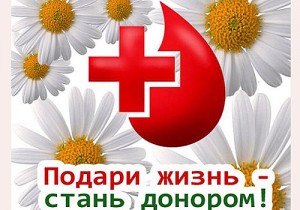 С 1 по 15 июня проходит республиканская акция «Всемирный день донора крови» под девизом «Чем вы можете помочь? Сдавайте кровь. Сдавайте её сейчас. Сдавайте её часто.»Сдать кровь можно на базе УЗ «Могилёвская областная станция переливания крови». По интересующим вопросам обращаться  в поликлинику  районной  больницы.  Кровь человека является внутренней средой организма и представляет собой живую, саморегулирующуюся и постоянно обновляющуюся систему. В организме взрослого человека содержится до 5,5 литров крови (5-7% от массы тела).Еще древние люди знали, что кровь - носительница жизни. Основная её функция - перенос питательных и защитных веществ, с помощью которых поддерживается жизнедеятельность органов и тканей организма человека.В любую минуту кровь может понадобиться Вам, Вашим родным или друзьям. В современном обществе переливание крови в течение жизни необходимо каждому третьему человеку. В донорской крови и полученных компонентах крови наиболее остро нуждаются: пациенты, которым предстоят операции на сердце, легких, позвоночнике, желудочно-кишечном тракте; лица, пострадавшие в дорожно-транспортных происшествиях и при чрезвычайных ситуациях; женщины-роженицы и рожденные ими дети; онкологические больные, которым необходима операция и химиотерапия.Стандартный объем заготовки крови (донации)  450 ± 50 мл без учета количества крови, взятой для анализов (до 40 мл). Для любого здорового взрослого человека процесс  сдачи (донации) крови безопасен и не наносит вреда организму. Повторные взятия крови благоприятно влияют на центральную нервную систему и на все  обменные процессы  организма. По утверждению специалистов , мужчины, сдающие кровь, в десятки раз меньше подвержены инфаркту миокарда, ишемической болезни сердца;  на 30% меньше страдают заболеваниями сердечно-сосудистой системы; регулярная донация крови поддерживает в норме содержание холестерина, что, в свою очередь, обеспечивает профилактику  атеросклероза.  Донация крови и ее компонентов полезна для профилактики заболеваний органов желудочно-кишечного тракта (желудка, кишечника, поджелудочной железы, печени), обмена веществ и болезней иммунной системы, что связано с обновлением организма и активацией иммунной защиты.  У тех, кто сдает кровь регулярно, больше шансов выжить в экстремальных ситуациях  (дорожно-транспортные происшествия, ожоги, тяжелые операции).  Кроме того, кровь доноров чаще обновляется, выводятся «старые» клетки крови, что способствует продлению жизни,   на 5 лет дольше тех, кто кровь не сдает. Следует знать, мужчины могут сдавать кровь не более 5 раз в год, женщины – не более 4 ,  мужчины, и женщины могут сдавать плазму не более 12 раз в год.Полное восстановление состава крови происходит в течение 40-50 дней.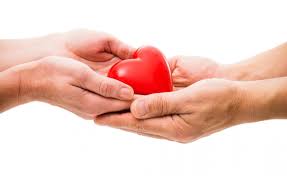       Донором может стать любой гражданин с 18 лет, не страдающий хроническими заболеваниями сердечно-сосудистой системы, печени, почек, психическими заболеваниями, алкоголизмом, наркоманией, не болевший сифилисом, гепатитом, ВИЧ - инфекцией, туберкулёзом, малярией. За сокрытие сведений о состоянии здоровья донор несёт уголовную ответственность.      Перед сдачей крови донор должен:  пройти  предварительное лабораторное исследование крови (для определения группы крови и уровня гемоглобина), а также медицинский осмотр в день дачи.Не рекомендуется приходить на дачу крови (плазмы): - после работы в ночную смену,  бессонных ночей;  после приёма алкоголя в течение 48 часов (2-х суток) до момента дачи крови;   женщинам в период беременности и кормления грудью, в период  менструации;  при наличии насморка, кашля, головной боли, повышенной температуры,  сыпи на коже. Донорство крови – акт патриотизма и милосердия.            	Донорство не нанесёт вреда  здоровью донора,  а  приносит  пользу десяткам и сотням людей.   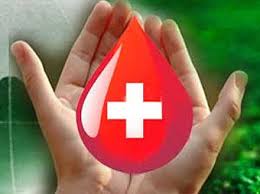 